Greg Best Consulting,  Inc.16100 Outlook AvenueStilwell, KS 66085816-792-2913June 28, 2017Federal Communications Commission Media Bureau445 12th Street SWWashington, DC 20554Dear Sir,This will serve as the exhibit for the RF Radiation Hazard calculation for this facility proposed for WKMA. The RF radiation near the ground (2 meters above ground) can be calculated using the OET-65 formula (Eq. 7, accounting for the worst-case complete reflection) for broadcast television stations taking into account the following factors		S = power density (in watts per square meter or µwatts/cm2)		P = total Effective Radiated Power from the antenna (the sum of H-pol and V-pol ERPs)		F = field radiated on the axis to the ground level		R = distance to the ground  level (actually 2 meters above ground)Therefore, given the following data for the proposed facility:P = 73.4 kW R = Radiation center above ground level – 2 meters    = 291.9 mF = 0.1 for UHF antennas The RF radiation near the ground level can be calculated with the following result:S = 0.288 µwatts/cm2which is 0.075 % of the general population exposure limit of 383 µw/cm2 for this channel 31 facility.Should you have any questions regarding this information please contact me.Sincerely, 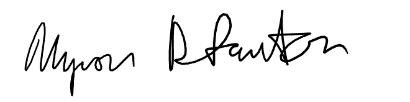 Myron D. Fanton, PEConsulting Engineer